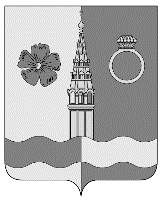 СОВЕТ ПРИВОЛЖСКОГО ГОРОДСКОГО ПОСЕЛЕНИЯР Е Ш Е Н И Еот 23.06.2021                                                        № 24О проведении публичных слушаний по актуализации схемы теплоснабжения Приволжского городского поселения Приволжского муниципального района Ивановской областиРуководствуясь Федеральным законом от 22.07.2017 №190-ФЗ «О теплоснабжении», постановлением Правительства РФ 22.02.2012 №154 «О требованиях с схемам теплоснабжения, порядку их разработки и утверждения», ст.28 Федерального закона №131-ФЗ «Об общих принципах организации местного самоуправления в Российской Федерации», решением Совета Приволжского городского поселения от 25.11.2010 №94 «О порядке организации и проведения публичных слушаний в Приволжском городском поселении» в новой редакции», Совет Приволжского городского поселения РЕШИЛ1. Назначить проведение публичных слушаний по актуализации схемы теплоснабжения Приволжского городского поселения Приволжского муниципального района Ивановской области на 21.07.2021 года в 14-00 в малом зале администрации Приволжского муниципального района по адресу: город Приволжск, ул. Революционная, д.63. 2. Определить время регистрации участников публичных слушаний с 13-30 до 14-00 в помещении малого зала администрации Приволжского муниципального района по адресу: г.Приволжск, ул.Революционная, д.63.3. С проектом актуализации схемы теплоснабжения Приволжского городского поселения Приволжского муниципального района Ивановской области можно ознакомиться в управлении жилищно-коммунального хозяйства района администрации Приволжского муниципального района по адресу: г.Приволжск, ул.Революционная, д.63 кабинет 22а и на официальном сайте Приволжского муниципального района.4. Установить, что предложения и замечания к актуализации схемы теплоснабжения Приволжского муниципального района принимаются с даты размещения информации на официальном сайте администрации Приволжского муниципального района в сети Интернет до 09.07.2021 года в письменном виде по адресу: Ивановская область, г.Приволжск, ул.Революционная, д.63, 2 этаж, каб.22а, а так же на электронную почту: reception@privadmin.ru, zobnina.gkh@yandex.ru.5. Опубликовать настоящее решение в информационном бюллетене «Вестник Совета и администрации Приволжского муниципального района» и на официальном сайте Приволжского муниципального района.Глава Приволжского городского поселения                                                                             А.А.ЗамураевЛист согласованияпроекта решения Советавносит Управление ЖКХ района администрации Приволжского муниципального районаДата внесения проектаДолжность лица, внесшего проект ФИО должностного лица, внесшего проектПодпись о согласовании проекта или Замечания к проектуГлавный специалист управления жилищно-коммунального хозяйства районаСоловьева Е.А.      Согласовано      Согласовано      Согласовано      СогласованоПервый заместитель главы Приволжского муниципального района Нагацкий В.Г.Начальник управления жилищно-коммунального хозяйства районаЗобнина В.А.Начальник юридического отдела администрации районаСкачкова Н.Н.